Стали известны кандидаты, претендующие на мандаты депутатов Верховного Совета Хакасии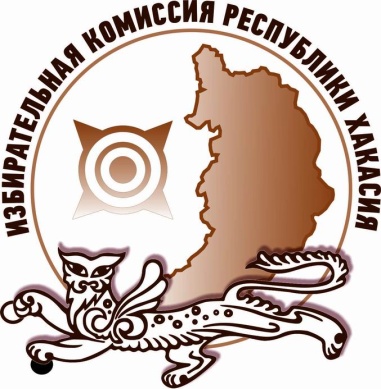 Территориальные избирательные комиссии Республики Хакасия, исполняющие обязанности окружных избирательных комиссий на дополнительных выборах депутатов Верховного Совета Республики Хакасия седьмого созыва по одномандатным избирательным округам №№ 4, 9, 11, 19, завершили регистрацию кандидатов.Всего в единый день голосования 8 сентября 2019 года жителям Хакасии предстоит дополнительно избрать 4 депутатов Верховного Совета. По итогам регистрации на эти мандаты претендуют 26 кандидатов из 39 выдвинутых, остальные выбыли из предвыборной гонки по различным причинам. Кроме того, в связи с судебными разбирательствами, стоит вопрос о дальнейшем участии в выборах Ильи Шуваева и Надежды Петровой, зарегистрированных по одномандатным избирательным округам № 9 и № 11.Общая картина по зарегистрированным кандидатам на дополнительных выборах депутатов Верховного Совета Хакасии выглядит следующим образом:По одномандатному избирательному округу №4 в городе Абакане: зарегистрированы – 9, отказ в регистрации – 2;По одномандатному избирательному округу №9 в городе Абазе: зарегистрированы – 5, сняли кандидатуру – 1, отказы в регистрации – 2;По одномандатному избирательному округу №11 в городе Саяногорске: зарегистрированы – 6, отказы в регистрации – 4;По одномандатному избирательному округу №19 в Аскизском районе: зарегистрированы – 6, сняли кандидатуру – 1, отказы в регистрации – 3.Подробную информацию о ходе избирательной кампании по дополнительным выборам депутатов Верховного Совета Хакасии можно найти на официальном сайте Избирательной комиссии Республики Хакасия в сети Интернет.Отдел общественных связей и информации ИК РХ23-94-37